Napisz z nami tekst naukowy. 
Kurs dla studentów i pracowników UW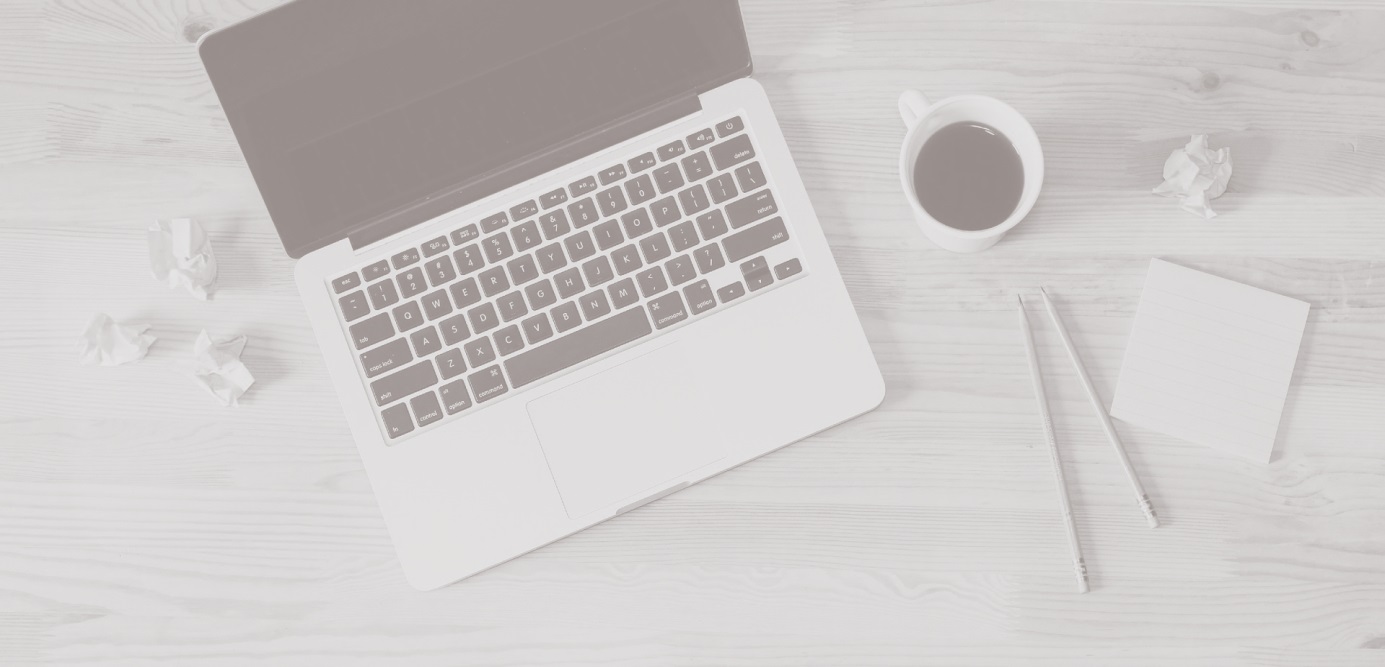 OfertaBiblioteka Uniwersytecka w Warszawie zaprasza studentów, doktorantów i pracowników naukowych zainteresowanych rozwinięciem swoich umiejętności w zakresie przygotowywania i pisania publikacji naukowych do udziału w bezpłatnym kursie "Napisz 
z nami tekst naukowy".Kurs składa się z następujących modułów: 
Moduł 1. O kim, o czym? Czyli jak zdefiniować temat badawczy. 
Moduł 2. Struktura pracy. Edycja i poprawność językowa tekstu naukowego. 
Moduł 3. Źródła informacji i ich selekcja. 
Moduł 4. Przypisy i bibliografia załącznikowa. 
Moduł 5. Menedżery i generatory bibliografii. Krótki kurs obsługi Mendeleya. 
Moduł 6. Jak pisać (i publikować) w zgodzie z prawem i etyką?Każdy moduł trwa od 45 do 90 minut. Osoba zainteresowana może wziąć udział w całym kursie lub wybrać interesujące ją moduły. Cały blok zajęć jest organizowany raz w miesiącu w BUW (harmonogram szkoleń do czerwca 2017 roku podany jest niżej). Dla grup zorganizowanych istnieje możliwość przeprowadzenia kursu w innych terminach 
i lokalizacjach, np. na wydziałach.Zgłoszenia i informacja o kursach: Oddział Usług Informacyjnych i Szkoleń BUWe-mail: informacja.buw@uw.edu.pl, tel.: 22 55 25 159

Szczegółowy opis modułówModuł 1. O kim, o czym? Czyli jak zdefiniować temat badawczy.Formułowanie tematu badawczego. Konkretyzacja przedmiotu badań. Dobór metodologii. Praca dyplomowa (rodzaje).Prowadzący: Maja BogajczykModuł jest przeznaczony dla osób, które chcą się dowiedzieć czym są cele badawcze, jak sformułować temat badań i jak dobrać ich metodologię. Prowadząca pokaże z jakich baz wiedzy można skorzystać przy zakreślaniu sfery zainteresowań badawczych. 
Kurs pomoże także zaplanować sobie etapy pracy podczas pisania tekstów naukowych, zwłaszcza prac dyplomowych (licencjackich, magisterskich, bądź doktorskich).Moduł 1 jest przeznaczony jest dla studentów piszących prace dyplomowe, jak również dla wszystkich osób piszących teksty naukowe.Po ukończeniu Modułu 1 kursant:uzyskuje podstawową wiedzę na temat organizacji warsztatu naukowego,dowiaduje się, jak sformułować temat badawczy przy zastosowaniu baz wiedzy (Scopus, Web of Science),poznaje zasady doboru metodologii badań,poznaje rodzaje prac dyplomowychpotrafi zaplanować tryb pracy nad pisaniem tekstu naukowego (pracy dyplomowej lub innej).Moduł 2. Struktura pracy. Edycja i poprawność językowa tekstu naukowego.Prowadzący: Magdalena KokosińskaModuł 2 jest przeznaczony dla wszystkich, którzy chcą poznać lub przypomnieć sobie podstawowe zasady edycji tekstów i przydatne funkcje edytora tekstów. Na kursie zostaną także omówione zagadnienia stylu pisania, rola poprawności językowej w tekstach naukowych i zasady korekty tekstu. Bardzo przydatnym elementem kursu jest też część poświęcona strukturze pracy dyplomowej. Omówione tu zostaną wzory prac obowiązujące na UW, a także wewnętrzna budowa takiego tekstu. Moduł 2 jest przeznaczony dla wszystkich zainteresowanych zagadnieniami poprawności formalnej i językowej tekstów naukowych. Szczególnie powinien zainteresować osoby przygotowujące prace dyplomowe (licencjackie, magisterskie bądź doktoraty).Po ukończonym module 2 kursant:potrafi sprawnie edytować tekst,zna zasady poprawności językowej i korekty tekstów, potrafi skonstruować plan pracy dyplomowej, zgodnie z wzorami obowiązującymi na UW,otrzyma dodatkowo pakiet zawierający ogólne zasady edycji i struktury tekstu.Moduł 3. Źródła informacji i ich selekcjaProwadzący: Anna Białanowicz, Dorota Bocian, Maja Bogajczyk, Alina Cywińska, Magdalena Fedorczyk-Falis, Anna Gimlewicz, Magdalena Kokosińska, dr Zuzanna WiorogórskaModuł 3 jest przeznaczony dla wszystkich osób, zainteresowanych efektywnym wyszukiwaniem i selekcją informacji, a także gromadzeniem materiałów do wszelakich publikacji naukowych.Moduł składa się z trzech części: Część ogólna, w której zostanie zaprezentowany proces wyszukiwania, a następnie zostaną omówione podstawowe źródła informacji naukowej (bibliografie, katalogi bibliotek, wyszukiwarki publikacji naukowych).Część szczegółowa: Zaloguj się do wiedzy. Praktyczne umiejętności korzystania 
z e-zbiorów. Książki i czasopisma elektroniczne w sieci UW. Szkolenie w formie prezentacji, poszerzone o część warsztatową, którego celem jest zaprezentowanie oferty zbiorów elektronicznych, dostępnych na UW. (Ta część jest prowadzona także w formie webinarium)Część szczegółowa profilowana. Oferujemy oddzielne szkolenia z wyszukiwania informacji naukowych w następujących dziedzinach: nauki humanistyczne (ogólnie), historia, historia sztuki, archeologia, prawo i nauki polityczne, filologia, nauki ścisłe (wg. potrzeb – zawężone do jednej dyscypliny naukowej, np.: biologia, chemia, geografia i in.). Po ukończonym module 3 kursant:posiada wiedzę na temat źródeł informacji naukowej,potrafi zebrać potrzebną literaturę przy wykorzystaniu bibliografii i katalogów bibliotecznych, ma uporządkowaną wiedzę na temat oferty zasobów elektronicznych dostępnych w sieci UW (książki i czasopisma, bazy),posiada praktyczne umiejętności wyszukiwania i pracy z e-zasobami (bazy tematyczne, czasopisma, książki),potrafi efektywnie wykorzystywać dwa najważniejsze narzędzia do przeszukiwania e-zbiorów (Lista AtoZ i wyszukiwarka EDS),posiada umiejętność pracy z wynikami wyszukiwania (odczyt, selekcja, eksport, archiwizacja).Moduł 4. Przypisy i bibliografia załącznikowa.Prowadzący: Anna GimlewiczModuł jest przeznaczony dla osób, które chcą szczegółowo poznać zagadnienia tworzenia bibliografii i przypisów w tekstach naukowych. Prowadząca omówi najpopularniejsze style (systemy) cytowań i rolę jaką odgrywa dobór stylu w tworzeniu bibliografii załącznikowej. W czasie kursu zostaną także omówione wymagania dotyczące pracy dyplomowej w zakresie przypisów i bibliografii. Moduł 4 jest przeznaczony dla wszystkich, którzy chcą poszerzyć swoją wiedzę na temat bibliografii i przypisów, które są niezbędnym elementem każdego tekstu naukowego. Po ukończonym module 4 kursant:zna wymagania dotyczące przypisów i bibliografii w pracach naukowych,zna różne style cytowań bibliograficznych,potrafi cytować w tekście różne typy dokumentów (dźwiękowe, graficzne, ikonograficzne, kartograficzne, oglądowe, piśmiennicze, audiowizualne, muzyczne, wydawnictwa ciągłe, wydawnictwa zwarte, dokumenty niesamoistne wydawniczo, serie).Moduł 5. Menedżery i generatory bibliografii. Krótki kurs obsługi Mendeleya.Prowadzący: Maja Bogajczyk, dr Zuzanna WiorogórskaModuł 5 stanowi uzupełnienie treści Modułu 4 (Przypisy i bibliografia), ale jednocześnie jest samodzielnym kursem, na którym przedstawiona zostanie zasada działania wybranego menedżera bibliografii (Mendeley). Kurs ma formę warsztatów, na których zostaną omówione następujące zagadnienia: instalacja menedżera, importowanie plików do programu, praca z kolekcjami, cytowanie przy użyciu programu, Mendeley jako narzędzie pracy grupowej. Kurs jest przeznaczony dla wszystkich, którzy chcieliby ułatwić sobie zarządzanie bibliografią w trakcie pisania prac naukowych.Po ukończonym Module 5 kursant:poznaje zasadę funkcjonowania wybranego menedżera bibliografii,potrafi zarządzać, organizować, cytować i dzielić się publikacjami, zgromadzonymi na potrzeby własnej pracy naukowej.Moduł 6. Jak pisać (i publikować) w zgodzie z prawem i etyką?Prowadzący: Anna Książczak
Moduł omawia prawne aspekty przygotowywania i opublikowania tekstu naukowego, zwłaszcza pracy dyplomowej. Na wstępne (w miarę potrzeb grupy) zostaną omówione podstawowe pojęcia prawa autorskiego (utwór, prawa osobiste i majątkowe, dozwolony użytek). Następnie omówiony zostanie status prawny autora pracy licencjackiej, magisterskiej czy doktoranckiej, a także zagadnienia publikacji i archiwizacji tekstu. Prowadząca omówi prawo cytatu i odpowiedzialności za naruszenie praw autorskich (plagiat). Ponadto zostanie przedstawione w zarysie zagadnienie otwartości w nauce (Open Access) i licencje Creative Commons.Moduł jest przeznaczony dla osób zainteresowanych prawnymi aspektami przygotowania pracy dyplomowej. Może być jednak interesujący dla studentów wszystkich lat studiów, a także dla pracowników naukowych zainteresowanych otwartymi zasobami nauki i publikowaniem w modelu Open Access.Po ukończonym Module 6 kursant:jest wprowadzony w podstawowe zagadnienia prawa autorskiego,zna status swojej pracy dyplomowej z punku widzenia polskiego prawa autorskiego,potrafi cytować i korzystać z utworów innych autorów bez popełniania plagiatu,wie na czym polega otwarty dostęp do publikacji naukowych,potrafi zastosować licencje Creative Commons,wie, jak może opublikować swój tekst.Terminy szkoleń w pierwszym półroczu 2017 (dot. szkoleń organizowanych raz w miesiącu w BUW)13-17 marca 20173-7 kwietnia 20178-12 maja 2017Dla grup zorganizowanych poprowadzimy szkolenie z wybranych modułów w innym terminie i lokalizacji (np. na wydziale).KontaktOddział Usług Informacyjnych i Szkoleń BUWe-mail: informacja.buw@uw.edu.pl tel.: 22 55 25 159ModułTematyDzień tygodniaGodzinyModuł 1Formułowanie tematu badawczego. Konkretyzacja przedmiotu badań. Dobór metodologii.Praca dyplomowa (rodzaje). Poniedziałek14-15.30Moduł 2Struktura pracy dyplomowej. Edycja tekstu. Wstęp do zasad poprawności językowej.Wtorek13-14.30Moduł 3Źródła informacji i ich selekcja – podstawy.Zaloguj się do wiedzy. E-zbiory w sieci UW.Wyszukiwanie literatury do prac z zakresu: nauk humanistycznych, nauk ścisłych, prawa i nauk politycznych, filologii.Środa13-13.4514-1515-16.30Moduł 4Przypisy i bibliografia załącznikowa.Czwartek13-14.15Moduł 5Mendeley – menedżer bibliografiiCzwartek14.30-16Moduł 6Jak pisać (i publikować) w zgodzie z prawem i etyką?Piątek14-15:30